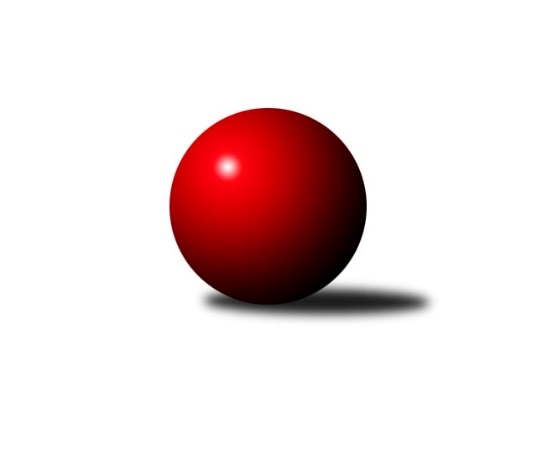 Č.4Ročník 2012/2013	4.5.2024 3. KLM C 2012/2013Statistika 4. kolaTabulka družstev:		družstvo	záp	výh	rem	proh	skore	sety	průměr	body	plné	dorážka	chyby	1.	Sokol Přemyslovice˝A˝	4	3	1	0	21.0 : 11.0 	(50.0 : 46.0)	3146	7	2111	1035	31.8	2.	TJ Horní Benešov ˝A˝	4	3	0	1	23.0 : 9.0 	(57.0 : 39.0)	3193	6	2160	1033	21.5	3.	TJ Spartak Přerov ˝B˝	4	3	0	1	20.0 : 12.0 	(54.0 : 42.0)	3154	6	2134	1020	28.5	4.	KK Zábřeh ˝B˝	4	3	0	1	17.0 : 15.0 	(50.0 : 46.0)	3182	6	2190	993	40.3	5.	SKK Ostrava ˝A˝	4	2	1	1	19.0 : 13.0 	(52.5 : 43.5)	3086	5	2090	996	35.5	6.	TJ Tatran Litovel ˝A˝	4	2	0	2	16.5 : 15.5 	(51.5 : 44.5)	3043	4	2070	973	33.8	7.	SK Camo Slavičín ˝A˝	4	1	2	1	15.0 : 17.0 	(45.0 : 51.0)	3219	4	2185	1034	37.3	8.	HKK Olomouc ˝B˝	4	1	0	3	13.0 : 19.0 	(48.0 : 48.0)	3095	2	2117	978	39	9.	TJ Sokol Michálkovice ˝A˝	4	1	0	3	13.0 : 19.0 	(44.5 : 51.5)	3086	2	2113	972	40.5	10.	TJ Sokol Bohumín ˝A˝	4	1	0	3	12.0 : 20.0 	(44.0 : 52.0)	3035	2	2062	973	37.8	11.	TJ  Krnov ˝A˝	4	1	0	3	12.0 : 20.0 	(43.5 : 52.5)	3125	2	2127	997	32.3	12.	TJ Sokol Chvalíkovice ˝A˝	4	1	0	3	10.5 : 21.5 	(36.0 : 60.0)	3085	2	2108	978	37.5Tabulka doma:		družstvo	záp	výh	rem	proh	skore	sety	průměr	body	maximum	minimum	1.	Sokol Přemyslovice˝A˝	3	3	0	0	17.0 : 7.0 	(37.0 : 35.0)	3169	6	3208	3143	2.	TJ Horní Benešov ˝A˝	2	2	0	0	14.0 : 2.0 	(30.5 : 17.5)	3241	4	3279	3203	3.	SKK Ostrava ˝A˝	2	2	0	0	12.0 : 4.0 	(29.0 : 19.0)	3059	4	3082	3035	4.	TJ Spartak Přerov ˝B˝	2	2	0	0	12.0 : 4.0 	(28.5 : 19.5)	3299	4	3301	3297	5.	KK Zábřeh ˝B˝	2	2	0	0	11.0 : 5.0 	(27.5 : 20.5)	3260	4	3320	3200	6.	SK Camo Slavičín ˝A˝	3	1	2	0	13.0 : 11.0 	(34.5 : 37.5)	3144	4	3174	3128	7.	TJ Sokol Michálkovice ˝A˝	2	1	0	1	9.0 : 7.0 	(24.5 : 23.5)	2973	2	3049	2896	8.	TJ  Krnov ˝A˝	2	1	0	1	8.0 : 8.0 	(23.5 : 24.5)	3178	2	3185	3170	9.	TJ Sokol Bohumín ˝A˝	2	1	0	1	8.0 : 8.0 	(23.5 : 24.5)	2998	2	3049	2946	10.	TJ Tatran Litovel ˝A˝	1	0	0	1	2.0 : 6.0 	(10.0 : 14.0)	3112	0	3112	3112	11.	TJ Sokol Chvalíkovice ˝A˝	1	0	0	1	1.5 : 6.5 	(7.0 : 17.0)	3060	0	3060	3060	12.	HKK Olomouc ˝B˝	2	0	0	2	5.0 : 11.0 	(24.0 : 24.0)	3136	0	3150	3122Tabulka venku:		družstvo	záp	výh	rem	proh	skore	sety	průměr	body	maximum	minimum	1.	TJ Tatran Litovel ˝A˝	3	2	0	1	14.5 : 9.5 	(41.5 : 30.5)	3019	4	3100	2969	2.	TJ Horní Benešov ˝A˝	2	1	0	1	9.0 : 7.0 	(26.5 : 21.5)	3190	2	3233	3147	3.	TJ Spartak Přerov ˝B˝	2	1	0	1	8.0 : 8.0 	(25.5 : 22.5)	3082	2	3132	3031	4.	HKK Olomouc ˝B˝	2	1	0	1	8.0 : 8.0 	(24.0 : 24.0)	3074	2	3121	3027	5.	KK Zábřeh ˝B˝	2	1	0	1	6.0 : 10.0 	(22.5 : 25.5)	3144	2	3201	3086	6.	TJ Sokol Chvalíkovice ˝A˝	3	1	0	2	9.0 : 15.0 	(29.0 : 43.0)	3094	2	3214	2896	7.	Sokol Přemyslovice˝A˝	1	0	1	0	4.0 : 4.0 	(13.0 : 11.0)	3123	1	3123	3123	8.	SKK Ostrava ˝A˝	2	0	1	1	7.0 : 9.0 	(23.5 : 24.5)	3100	1	3113	3087	9.	SK Camo Slavičín ˝A˝	1	0	0	1	2.0 : 6.0 	(10.5 : 13.5)	3294	0	3294	3294	10.	TJ Sokol Bohumín ˝A˝	2	0	0	2	4.0 : 12.0 	(20.5 : 27.5)	3054	0	3085	3022	11.	TJ  Krnov ˝A˝	2	0	0	2	4.0 : 12.0 	(20.0 : 28.0)	3098	0	3213	2983	12.	TJ Sokol Michálkovice ˝A˝	2	0	0	2	4.0 : 12.0 	(20.0 : 28.0)	3088	0	3196	2980Tabulka podzimní části:		družstvo	záp	výh	rem	proh	skore	sety	průměr	body	doma	venku	1.	Sokol Přemyslovice˝A˝	4	3	1	0	21.0 : 11.0 	(50.0 : 46.0)	3146	7 	3 	0 	0 	0 	1 	0	2.	TJ Horní Benešov ˝A˝	4	3	0	1	23.0 : 9.0 	(57.0 : 39.0)	3193	6 	2 	0 	0 	1 	0 	1	3.	TJ Spartak Přerov ˝B˝	4	3	0	1	20.0 : 12.0 	(54.0 : 42.0)	3154	6 	2 	0 	0 	1 	0 	1	4.	KK Zábřeh ˝B˝	4	3	0	1	17.0 : 15.0 	(50.0 : 46.0)	3182	6 	2 	0 	0 	1 	0 	1	5.	SKK Ostrava ˝A˝	4	2	1	1	19.0 : 13.0 	(52.5 : 43.5)	3086	5 	2 	0 	0 	0 	1 	1	6.	TJ Tatran Litovel ˝A˝	4	2	0	2	16.5 : 15.5 	(51.5 : 44.5)	3043	4 	0 	0 	1 	2 	0 	1	7.	SK Camo Slavičín ˝A˝	4	1	2	1	15.0 : 17.0 	(45.0 : 51.0)	3219	4 	1 	2 	0 	0 	0 	1	8.	HKK Olomouc ˝B˝	4	1	0	3	13.0 : 19.0 	(48.0 : 48.0)	3095	2 	0 	0 	2 	1 	0 	1	9.	TJ Sokol Michálkovice ˝A˝	4	1	0	3	13.0 : 19.0 	(44.5 : 51.5)	3086	2 	1 	0 	1 	0 	0 	2	10.	TJ Sokol Bohumín ˝A˝	4	1	0	3	12.0 : 20.0 	(44.0 : 52.0)	3035	2 	1 	0 	1 	0 	0 	2	11.	TJ  Krnov ˝A˝	4	1	0	3	12.0 : 20.0 	(43.5 : 52.5)	3125	2 	1 	0 	1 	0 	0 	2	12.	TJ Sokol Chvalíkovice ˝A˝	4	1	0	3	10.5 : 21.5 	(36.0 : 60.0)	3085	2 	0 	0 	1 	1 	0 	2Tabulka jarní části:		družstvo	záp	výh	rem	proh	skore	sety	průměr	body	doma	venku	1.	SK Camo Slavičín ˝A˝	0	0	0	0	0.0 : 0.0 	(0.0 : 0.0)	0	0 	0 	0 	0 	0 	0 	0 	2.	KK Zábřeh ˝B˝	0	0	0	0	0.0 : 0.0 	(0.0 : 0.0)	0	0 	0 	0 	0 	0 	0 	0 	3.	TJ  Krnov ˝A˝	0	0	0	0	0.0 : 0.0 	(0.0 : 0.0)	0	0 	0 	0 	0 	0 	0 	0 	4.	TJ Spartak Přerov ˝B˝	0	0	0	0	0.0 : 0.0 	(0.0 : 0.0)	0	0 	0 	0 	0 	0 	0 	0 	5.	Sokol Přemyslovice˝A˝	0	0	0	0	0.0 : 0.0 	(0.0 : 0.0)	0	0 	0 	0 	0 	0 	0 	0 	6.	TJ Sokol Michálkovice ˝A˝	0	0	0	0	0.0 : 0.0 	(0.0 : 0.0)	0	0 	0 	0 	0 	0 	0 	0 	7.	TJ Horní Benešov ˝A˝	0	0	0	0	0.0 : 0.0 	(0.0 : 0.0)	0	0 	0 	0 	0 	0 	0 	0 	8.	TJ Sokol Chvalíkovice ˝A˝	0	0	0	0	0.0 : 0.0 	(0.0 : 0.0)	0	0 	0 	0 	0 	0 	0 	0 	9.	SKK Ostrava ˝A˝	0	0	0	0	0.0 : 0.0 	(0.0 : 0.0)	0	0 	0 	0 	0 	0 	0 	0 	10.	TJ Sokol Bohumín ˝A˝	0	0	0	0	0.0 : 0.0 	(0.0 : 0.0)	0	0 	0 	0 	0 	0 	0 	0 	11.	HKK Olomouc ˝B˝	0	0	0	0	0.0 : 0.0 	(0.0 : 0.0)	0	0 	0 	0 	0 	0 	0 	0 	12.	TJ Tatran Litovel ˝A˝	0	0	0	0	0.0 : 0.0 	(0.0 : 0.0)	0	0 	0 	0 	0 	0 	0 	0 Zisk bodů pro družstvo:		jméno hráče	družstvo	body	zápasy	v %	dílčí body	sety	v %	1.	Tomáš Černý 	TJ Horní Benešov ˝A˝ 	4	/	4	(100%)	12	/	16	(75%)	2.	Jiří Zezulka st. 	Sokol Přemyslovice˝A˝ 	4	/	4	(100%)	11	/	16	(69%)	3.	Radek Malíšek 	HKK Olomouc ˝B˝ 	3	/	3	(100%)	9	/	12	(75%)	4.	Vladimír Mánek 	TJ Spartak Přerov ˝B˝ 	3	/	3	(100%)	8	/	12	(67%)	5.	Radek Foltýn 	SKK Ostrava ˝A˝ 	3	/	3	(100%)	7.5	/	12	(63%)	6.	Milan Šula 	KK Zábřeh ˝B˝ 	3	/	4	(75%)	12	/	16	(75%)	7.	Vojtěch Venclík 	TJ Spartak Přerov ˝B˝ 	3	/	4	(75%)	11	/	16	(69%)	8.	Pavel Gerlich 	SKK Ostrava ˝A˝ 	3	/	4	(75%)	11	/	16	(69%)	9.	Bohuslav Čuba 	TJ Horní Benešov ˝A˝ 	3	/	4	(75%)	11	/	16	(69%)	10.	Michal Albrecht 	KK Zábřeh ˝B˝ 	3	/	4	(75%)	9.5	/	16	(59%)	11.	Zbyněk Černý 	TJ Horní Benešov ˝A˝ 	3	/	4	(75%)	9.5	/	16	(59%)	12.	Leopold Jašek 	HKK Olomouc ˝B˝ 	3	/	4	(75%)	9	/	16	(56%)	13.	Petr Kuttler 	TJ Sokol Bohumín ˝A˝ 	3	/	4	(75%)	8	/	16	(50%)	14.	Jiří Trnka 	SKK Ostrava ˝A˝ 	3	/	4	(75%)	8	/	16	(50%)	15.	Jiří Čamek 	TJ Tatran Litovel ˝A˝ 	3	/	4	(75%)	8	/	16	(50%)	16.	Michal Zych 	TJ Sokol Michálkovice ˝A˝ 	3	/	4	(75%)	7	/	16	(44%)	17.	Jakub Mokoš 	TJ Tatran Litovel ˝A˝ 	2.5	/	3	(83%)	6.5	/	12	(54%)	18.	Jakub Hendrych 	TJ Sokol Chvalíkovice ˝A˝ 	2.5	/	4	(63%)	8.5	/	16	(53%)	19.	Miroslav Talášek 	TJ Tatran Litovel ˝A˝ 	2	/	3	(67%)	10	/	12	(83%)	20.	Milan Sekanina 	HKK Olomouc ˝B˝ 	2	/	3	(67%)	8	/	12	(67%)	21.	Libor Tkáč 	SKK Ostrava ˝A˝ 	2	/	3	(67%)	8	/	12	(67%)	22.	Petr Dankovič 	TJ Horní Benešov ˝A˝ 	2	/	3	(67%)	6.5	/	12	(54%)	23.	Petr Vaněk 	TJ  Krnov ˝A˝ 	2	/	3	(67%)	6.5	/	12	(54%)	24.	Zdeněk Peč 	Sokol Přemyslovice˝A˝ 	2	/	3	(67%)	6.5	/	12	(54%)	25.	Jiří Jedlička 	TJ  Krnov ˝A˝ 	2	/	3	(67%)	6	/	12	(50%)	26.	Vladimír Valenta 	TJ Sokol Chvalíkovice ˝A˝ 	2	/	3	(67%)	5	/	12	(42%)	27.	Rostislav Gorecký 	SK Camo Slavičín ˝A˝ 	2	/	3	(67%)	4	/	12	(33%)	28.	Milan Kanda 	TJ Spartak Přerov ˝B˝ 	2	/	4	(50%)	10.5	/	16	(66%)	29.	Pavel Sláma 	SK Camo Slavičín ˝A˝ 	2	/	4	(50%)	10.5	/	16	(66%)	30.	Jiří Michálek 	KK Zábřeh ˝B˝ 	2	/	4	(50%)	9.5	/	16	(59%)	31.	Jiří Zimek 	SK Camo Slavičín ˝A˝ 	2	/	4	(50%)	9	/	16	(56%)	32.	Petr Řepecký 	TJ Sokol Michálkovice ˝A˝ 	2	/	4	(50%)	9	/	16	(56%)	33.	Bedřich Pluhař 	TJ  Krnov ˝A˝ 	2	/	4	(50%)	9	/	16	(56%)	34.	Jaromír Martiník 	TJ  Krnov ˝A˝ 	2	/	4	(50%)	9	/	16	(56%)	35.	Vladimír Korta 	SKK Ostrava ˝A˝ 	2	/	4	(50%)	8.5	/	16	(53%)	36.	Josef Linhart 	TJ Sokol Michálkovice ˝A˝ 	2	/	4	(50%)	8.5	/	16	(53%)	37.	Aleš Kohutek 	TJ Sokol Bohumín ˝A˝ 	2	/	4	(50%)	8.5	/	16	(53%)	38.	Zdeněk Černý 	TJ Horní Benešov ˝A˝ 	2	/	4	(50%)	8	/	16	(50%)	39.	Fridrich Péli 	TJ Sokol Bohumín ˝A˝ 	2	/	4	(50%)	8	/	16	(50%)	40.	Petr Vácha 	TJ Spartak Přerov ˝B˝ 	2	/	4	(50%)	8	/	16	(50%)	41.	Petr Holas 	SKK Ostrava ˝A˝ 	2	/	4	(50%)	7.5	/	16	(47%)	42.	Václav Švub 	KK Zábřeh ˝B˝ 	2	/	4	(50%)	7.5	/	16	(47%)	43.	Kamil Kubeša 	TJ Horní Benešov ˝A˝ 	2	/	4	(50%)	7	/	16	(44%)	44.	Eduard Tomek 	Sokol Přemyslovice˝A˝ 	2	/	4	(50%)	7	/	16	(44%)	45.	Václav Hrejzek 	TJ Sokol Michálkovice ˝A˝ 	2	/	4	(50%)	6.5	/	16	(41%)	46.	Pavel Močár 	Sokol Přemyslovice˝A˝ 	1	/	1	(100%)	3	/	4	(75%)	47.	Miroslav Petřek ml.	TJ Horní Benešov ˝A˝ 	1	/	1	(100%)	3	/	4	(75%)	48.	Radek Grulich 	Sokol Přemyslovice˝A˝ 	1	/	1	(100%)	3	/	4	(75%)	49.	Josef Hendrych 	TJ Sokol Chvalíkovice ˝A˝ 	1	/	1	(100%)	3	/	4	(75%)	50.	Jiří Divila ml. 	TJ Spartak Přerov ˝B˝ 	1	/	1	(100%)	3	/	4	(75%)	51.	Miroslav Ondrouch 	Sokol Přemyslovice˝A˝ 	1	/	1	(100%)	3	/	4	(75%)	52.	Jan Sedláček 	Sokol Přemyslovice˝A˝ 	1	/	1	(100%)	2	/	4	(50%)	53.	Libor Čermák 	HKK Olomouc ˝B˝ 	1	/	1	(100%)	2	/	4	(50%)	54.	Jiří Divila st. 	TJ Spartak Přerov ˝B˝ 	1	/	1	(100%)	2	/	4	(50%)	55.	Tomáš Dražil 	KK Zábřeh ˝B˝ 	1	/	2	(50%)	5	/	8	(63%)	56.	František Baleka 	TJ Tatran Litovel ˝A˝ 	1	/	2	(50%)	4.5	/	8	(56%)	57.	Petr Axman 	TJ Tatran Litovel ˝A˝ 	1	/	2	(50%)	4.5	/	8	(56%)	58.	Martin Weiss 	TJ  Krnov ˝A˝ 	1	/	2	(50%)	4	/	8	(50%)	59.	Vojtěch Jurníček 	Sokol Přemyslovice˝A˝ 	1	/	2	(50%)	4	/	8	(50%)	60.	Petr Pavelka ml 	TJ Spartak Přerov ˝B˝ 	1	/	2	(50%)	4	/	8	(50%)	61.	Jiří Kropáč 	HKK Olomouc ˝B˝ 	1	/	3	(33%)	8	/	12	(67%)	62.	Zdeněk Gajda 	SK Camo Slavičín ˝A˝ 	1	/	3	(33%)	6	/	12	(50%)	63.	Josef Jurášek 	TJ Sokol Michálkovice ˝A˝ 	1	/	3	(33%)	5.5	/	12	(46%)	64.	Stanislav Beňa st.	TJ Spartak Přerov ˝B˝ 	1	/	3	(33%)	5.5	/	12	(46%)	65.	Kamil Axman 	TJ Tatran Litovel ˝A˝ 	1	/	3	(33%)	5	/	12	(42%)	66.	Radek Hendrych 	TJ Sokol Chvalíkovice ˝A˝ 	1	/	3	(33%)	5	/	12	(42%)	67.	Tomáš Rechtoris 	TJ Sokol Michálkovice ˝A˝ 	1	/	3	(33%)	5	/	12	(42%)	68.	Milan Dvorský 	Sokol Přemyslovice˝A˝ 	1	/	3	(33%)	5	/	12	(42%)	69.	Milan Zezulka 	Sokol Přemyslovice˝A˝ 	1	/	3	(33%)	4.5	/	12	(38%)	70.	Jan Tögel 	HKK Olomouc ˝B˝ 	1	/	3	(33%)	4	/	12	(33%)	71.	Jiří Fiala 	TJ Tatran Litovel ˝A˝ 	1	/	3	(33%)	4	/	12	(33%)	72.	David Čulík 	TJ Tatran Litovel ˝A˝ 	1	/	4	(25%)	9	/	16	(56%)	73.	Štefan Dendis 	TJ Sokol Bohumín ˝A˝ 	1	/	4	(25%)	7.5	/	16	(47%)	74.	Libor Pekárek ml. 	SK Camo Slavičín ˝A˝ 	1	/	4	(25%)	7	/	16	(44%)	75.	Vladimír Šipula 	TJ Sokol Bohumín ˝A˝ 	1	/	4	(25%)	7	/	16	(44%)	76.	Karel Ivaniš 	SK Camo Slavičín ˝A˝ 	1	/	4	(25%)	6.5	/	16	(41%)	77.	Martin Šumník 	TJ Sokol Chvalíkovice ˝A˝ 	1	/	4	(25%)	6.5	/	16	(41%)	78.	Pavel Niesyt 	TJ Sokol Bohumín ˝A˝ 	1	/	4	(25%)	5	/	16	(31%)	79.	David Hendrych 	TJ Sokol Chvalíkovice ˝A˝ 	1	/	4	(25%)	5	/	16	(31%)	80.	Martin Koraba 	TJ  Krnov ˝A˝ 	1	/	4	(25%)	4	/	16	(25%)	81.	Zdeněk Zhýbala 	TJ Sokol Michálkovice ˝A˝ 	0	/	1	(0%)	2	/	4	(50%)	82.	Petr Jurášek 	TJ Sokol Michálkovice ˝A˝ 	0	/	1	(0%)	1	/	4	(25%)	83.	Dalibor Vinklar 	TJ Spartak Přerov ˝B˝ 	0	/	1	(0%)	1	/	4	(25%)	84.	Jan Chovanec 	TJ Sokol Chvalíkovice ˝A˝ 	0	/	1	(0%)	0	/	4	(0%)	85.	Jan Körner 	KK Zábřeh ˝B˝ 	0	/	2	(0%)	3	/	8	(38%)	86.	Josef Karafiát 	KK Zábřeh ˝B˝ 	0	/	2	(0%)	2.5	/	8	(31%)	87.	Miloslav Compel 	KK Zábřeh ˝B˝ 	0	/	2	(0%)	1	/	8	(13%)	88.	Petr Hendrych 	TJ Sokol Chvalíkovice ˝A˝ 	0	/	3	(0%)	2	/	12	(17%)	89.	Dušan Říha 	HKK Olomouc ˝B˝ 	0	/	4	(0%)	6	/	16	(38%)	90.	Vlastimil Kotrla 	TJ  Krnov ˝A˝ 	0	/	4	(0%)	5	/	16	(31%)Průměry na kuželnách:		kuželna	průměr	plné	dorážka	chyby	výkon na hráče	1.	TJ Spartak Přerov, 1-6	3276	2212	1064	27.5	(546.0)	2.	KK Zábřeh, 1-4	3232	2173	1059	34.3	(538.8)	3.	HKK Olomouc, 1-8	3161	2172	988	39.8	(526.8)	4.	 Horní Benešov, 1-4	3150	2148	1001	33.6	(525.1)	5.	KC Zlín, 1-4	3135	2139	996	34.5	(522.6)	6.	Sokol Přemyslovice, 1-4	3130	2102	1028	29.9	(521.8)	7.	TJ Opava, 1-4	3080	2090	990	33.0	(513.3)	8.	TJ VOKD Poruba, 1-4	3000	2059	941	41.0	(500.1)	9.	TJ Sokol Bohumín, 1-4	2987	2051	936	38.9	(498.0)Nejlepší výkony na kuželnách:TJ Spartak Přerov, 1-6TJ Spartak Přerov ˝B˝	3301	1. kolo	Milan Kanda 	TJ Spartak Přerov ˝B˝	610	1. koloTJ Spartak Přerov ˝B˝	3297	3. kolo	Karel Ivaniš 	SK Camo Slavičín ˝A˝	608	3. koloSK Camo Slavičín ˝A˝	3294	3. kolo	Vojtěch Venclík 	TJ Spartak Přerov ˝B˝	575	1. koloTJ  Krnov ˝A˝	3213	1. kolo	Vladimír Mánek 	TJ Spartak Přerov ˝B˝	572	3. kolo		. kolo	Milan Kanda 	TJ Spartak Přerov ˝B˝	572	3. kolo		. kolo	Vojtěch Venclík 	TJ Spartak Přerov ˝B˝	559	3. kolo		. kolo	Petr Pavelka ml 	TJ Spartak Přerov ˝B˝	558	3. kolo		. kolo	Petr Pavelka ml 	TJ Spartak Přerov ˝B˝	557	1. kolo		. kolo	Martin Koraba 	TJ  Krnov ˝A˝	547	1. kolo		. kolo	Pavel Sláma 	SK Camo Slavičín ˝A˝	547	3. koloKK Zábřeh, 1-4KK Zábřeh ˝B˝	3320	4. kolo	Michal Albrecht 	KK Zábřeh ˝B˝	602	4. koloTJ Sokol Chvalíkovice ˝A˝	3214	4. kolo	Michal Zych 	TJ Sokol Michálkovice ˝A˝	585	2. koloKK Zábřeh ˝B˝	3200	2. kolo	Martin Šumník 	TJ Sokol Chvalíkovice ˝A˝	576	4. koloTJ Sokol Michálkovice ˝A˝	3196	2. kolo	Vladimír Valenta 	TJ Sokol Chvalíkovice ˝A˝	574	4. kolo		. kolo	Jiří Michálek 	KK Zábřeh ˝B˝	564	4. kolo		. kolo	Tomáš Dražil 	KK Zábřeh ˝B˝	563	4. kolo		. kolo	Tomáš Dražil 	KK Zábřeh ˝B˝	562	2. kolo		. kolo	Milan Šula 	KK Zábřeh ˝B˝	556	4. kolo		. kolo	Milan Šula 	KK Zábřeh ˝B˝	548	2. kolo		. kolo	Petr Řepecký 	TJ Sokol Michálkovice ˝A˝	548	2. koloHKK Olomouc, 1-8KK Zábřeh ˝B˝	3201	3. kolo	Milan Šula 	KK Zábřeh ˝B˝	563	3. koloTJ Sokol Chvalíkovice ˝A˝	3171	1. kolo	Jiří Kropáč 	HKK Olomouc ˝B˝	558	3. koloHKK Olomouc ˝B˝	3150	3. kolo	Radek Malíšek 	HKK Olomouc ˝B˝	554	1. koloHKK Olomouc ˝B˝	3122	1. kolo	Radek Hendrych 	TJ Sokol Chvalíkovice ˝A˝	551	1. kolo		. kolo	Jakub Hendrych 	TJ Sokol Chvalíkovice ˝A˝	547	1. kolo		. kolo	Václav Švub 	KK Zábřeh ˝B˝	542	3. kolo		. kolo	Miloslav Compel 	KK Zábřeh ˝B˝	538	3. kolo		. kolo	Jiří Michálek 	KK Zábřeh ˝B˝	538	3. kolo		. kolo	Leopold Jašek 	HKK Olomouc ˝B˝	534	1. kolo		. kolo	Libor Čermák 	HKK Olomouc ˝B˝	534	3. kolo Horní Benešov, 1-4TJ Horní Benešov ˝A˝	3279	3. kolo	Martin Koraba 	TJ  Krnov ˝A˝	586	2. koloTJ Horní Benešov ˝A˝	3233	2. kolo	Kamil Kubeša 	TJ Horní Benešov ˝A˝	578	2. koloTJ Horní Benešov ˝A˝	3203	1. kolo	Miroslav Petřek ml.	TJ Horní Benešov ˝A˝	574	1. koloTJ  Krnov ˝A˝	3185	4. kolo	Jaromír Martiník 	TJ  Krnov ˝A˝	571	4. koloTJ  Krnov ˝A˝	3170	2. kolo	Zbyněk Černý 	TJ Horní Benešov ˝A˝	567	3. koloKK Zábřeh ˝B˝	3086	1. kolo	Bohuslav Čuba 	TJ Horní Benešov ˝A˝	559	2. koloHKK Olomouc ˝B˝	3027	4. kolo	Bohuslav Čuba 	TJ Horní Benešov ˝A˝	558	3. koloTJ Sokol Bohumín ˝A˝	3022	3. kolo	Bedřich Pluhař 	TJ  Krnov ˝A˝	556	2. kolo		. kolo	Kamil Kubeša 	TJ Horní Benešov ˝A˝	555	3. kolo		. kolo	Tomáš Černý 	TJ Horní Benešov ˝A˝	555	3. koloKC Zlín, 1-4SK Camo Slavičín ˝A˝	3174	4. kolo	Pavel Sláma 	SK Camo Slavičín ˝A˝	592	4. koloTJ Horní Benešov ˝A˝	3147	4. kolo	Milan Zezulka 	Sokol Přemyslovice˝A˝	562	2. koloSK Camo Slavičín ˝A˝	3130	2. kolo	Zdeněk Černý 	TJ Horní Benešov ˝A˝	558	4. koloSK Camo Slavičín ˝A˝	3128	1. kolo	Zdeněk Gajda 	SK Camo Slavičín ˝A˝	556	1. koloSokol Přemyslovice˝A˝	3123	2. kolo	Petr Holas 	SKK Ostrava ˝A˝	553	1. koloSKK Ostrava ˝A˝	3113	1. kolo	Pavel Sláma 	SK Camo Slavičín ˝A˝	544	2. kolo		. kolo	Jiří Zimek 	SK Camo Slavičín ˝A˝	544	2. kolo		. kolo	Jiří Zezulka st. 	Sokol Přemyslovice˝A˝	544	2. kolo		. kolo	Petr Dankovič 	TJ Horní Benešov ˝A˝	543	4. kolo		. kolo	Zdeněk Gajda 	SK Camo Slavičín ˝A˝	542	4. koloSokol Přemyslovice, 1-4Sokol Přemyslovice˝A˝	3208	4. kolo	Zdeněk Peč 	Sokol Přemyslovice˝A˝	564	1. koloSokol Přemyslovice˝A˝	3156	3. kolo	Eduard Tomek 	Sokol Přemyslovice˝A˝	556	3. koloSokol Přemyslovice˝A˝	3143	1. kolo	Jan Sedláček 	Sokol Přemyslovice˝A˝	555	4. koloTJ Spartak Přerov ˝B˝	3132	4. kolo	Eduard Tomek 	Sokol Přemyslovice˝A˝	554	1. koloHKK Olomouc ˝B˝	3121	2. kolo	Jakub Mokoš 	TJ Tatran Litovel ˝A˝	553	2. koloTJ Tatran Litovel ˝A˝	3112	2. kolo	Milan Dvorský 	Sokol Přemyslovice˝A˝	548	4. koloSKK Ostrava ˝A˝	3087	3. kolo	Jiří Zezulka st. 	Sokol Přemyslovice˝A˝	543	1. koloTJ Sokol Bohumín ˝A˝	3085	1. kolo	Jiří Zezulka st. 	Sokol Přemyslovice˝A˝	543	3. kolo		. kolo	Dušan Říha 	HKK Olomouc ˝B˝	543	2. kolo		. kolo	Radek Grulich 	Sokol Přemyslovice˝A˝	542	3. koloTJ Opava, 1-4TJ Tatran Litovel ˝A˝	3100	3. kolo	Jiří Čamek 	TJ Tatran Litovel ˝A˝	560	3. koloTJ Sokol Chvalíkovice ˝A˝	3060	3. kolo	Jakub Hendrych 	TJ Sokol Chvalíkovice ˝A˝	528	3. kolo		. kolo	Jakub Mokoš 	TJ Tatran Litovel ˝A˝	528	3. kolo		. kolo	Martin Šumník 	TJ Sokol Chvalíkovice ˝A˝	522	3. kolo		. kolo	David Hendrych 	TJ Sokol Chvalíkovice ˝A˝	520	3. kolo		. kolo	Miroslav Talášek 	TJ Tatran Litovel ˝A˝	518	3. kolo		. kolo	Vladimír Valenta 	TJ Sokol Chvalíkovice ˝A˝	514	3. kolo		. kolo	Kamil Axman 	TJ Tatran Litovel ˝A˝	506	3. kolo		. kolo	František Baleka 	TJ Tatran Litovel ˝A˝	501	3. kolo		. kolo	Josef Hendrych 	TJ Sokol Chvalíkovice ˝A˝	500	3. koloTJ VOKD Poruba, 1-4SKK Ostrava ˝A˝	3082	2. kolo	Vladimír Korta 	SKK Ostrava ˝A˝	539	2. koloSKK Ostrava ˝A˝	3035	4. kolo	Petr Axman 	TJ Tatran Litovel ˝A˝	530	4. koloTJ Tatran Litovel ˝A˝	2989	4. kolo	Petr Holas 	SKK Ostrava ˝A˝	526	2. koloTJ Sokol Chvalíkovice ˝A˝	2896	2. kolo	Petr Holas 	SKK Ostrava ˝A˝	525	4. kolo		. kolo	Jakub Mokoš 	TJ Tatran Litovel ˝A˝	524	4. kolo		. kolo	Jiří Trnka 	SKK Ostrava ˝A˝	523	2. kolo		. kolo	Pavel Gerlich 	SKK Ostrava ˝A˝	522	4. kolo		. kolo	Vladimír Korta 	SKK Ostrava ˝A˝	519	4. kolo		. kolo	Pavel Gerlich 	SKK Ostrava ˝A˝	512	2. kolo		. kolo	Libor Tkáč 	SKK Ostrava ˝A˝	510	2. koloTJ Sokol Bohumín, 1-4TJ Sokol Bohumín ˝A˝	3049	4. kolo	Petr Řepecký 	TJ Sokol Michálkovice ˝A˝	544	3. koloTJ Sokol Michálkovice ˝A˝	3049	3. kolo	Michal Zych 	TJ Sokol Michálkovice ˝A˝	536	3. koloTJ Spartak Přerov ˝B˝	3031	2. kolo	Jiří Čamek 	TJ Tatran Litovel ˝A˝	534	1. koloTJ  Krnov ˝A˝	2983	3. kolo	David Čulík 	TJ Tatran Litovel ˝A˝	532	1. koloTJ Sokol Michálkovice ˝A˝	2980	4. kolo	Stanislav Beňa st.	TJ Spartak Přerov ˝B˝	529	2. koloTJ Tatran Litovel ˝A˝	2969	1. kolo	Bedřich Pluhař 	TJ  Krnov ˝A˝	527	3. koloTJ Sokol Bohumín ˝A˝	2946	2. kolo	Michal Zych 	TJ Sokol Michálkovice ˝A˝	518	4. koloTJ Sokol Michálkovice ˝A˝	2896	1. kolo	Pavel Niesyt 	TJ Sokol Bohumín ˝A˝	518	4. kolo		. kolo	Václav Hrejzek 	TJ Sokol Michálkovice ˝A˝	516	1. kolo		. kolo	Petr Řepecký 	TJ Sokol Michálkovice ˝A˝	514	4. koloČetnost výsledků:	7.0 : 1.0	5x	6.0 : 2.0	5x	5.0 : 3.0	5x	4.0 : 4.0	2x	3.0 : 5.0	2x	2.0 : 6.0	3x	1.5 : 6.5	1x	1.0 : 7.0	1x